Приказ НИУ ВШЭ-СПб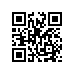 Регистрационный номер: 8.3.6.2-06/0605-13, Дата регистрации: 06.05.2019О назначении рецензентов выпускных квалификационных работ студентов магистратуры юридического факультета НИУ ВШЭ – Санкт-ПетербургПРИКАЗЫВАЮ:Назначить рецензентов выпускных квалификационных работ студентов 2 курса образовательной программы магистратуры «Адвокатура» направления подготовки 40.04.01 «Юриспруденция» юридического факультета НИУ ВШЭ – Санкт-Петербург, очной формы обучения, согласно списку студентов (приложение 1).Назначить рецензентов выпускных квалификационных работ студентов 2 курса образовательной программы магистратуры «Гражданское и коммерческое право» направления подготовки 40.04.01 «Юриспруденция» юридического факультета НИУ ВШЭ – Санкт-Петербург, очной формы обучения, согласно списку студентов (приложение 2).Директор С.М. Кадочников
